Инструкция для учащегосяпо работе с МЭОРазработала: учитель математики КГАНОУ КЦО, сетевой педагог по математике, информатике Новрузова Ю.А.Получите логин и Пароль для входа в систему.В адресной̆ строке браузера набрать адрес сервера: http://tele.edu.27.ru/В открывшемся окне аутентификации ввести логин и пароль: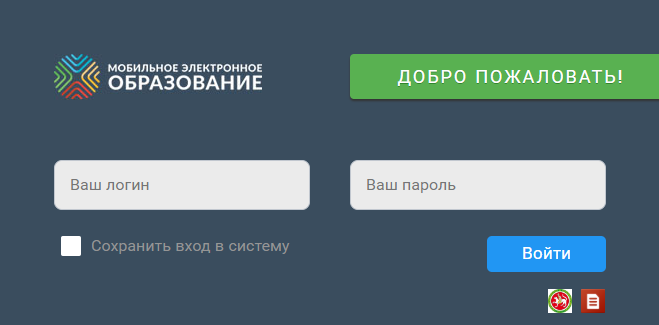 Откроется страница личного кабинета.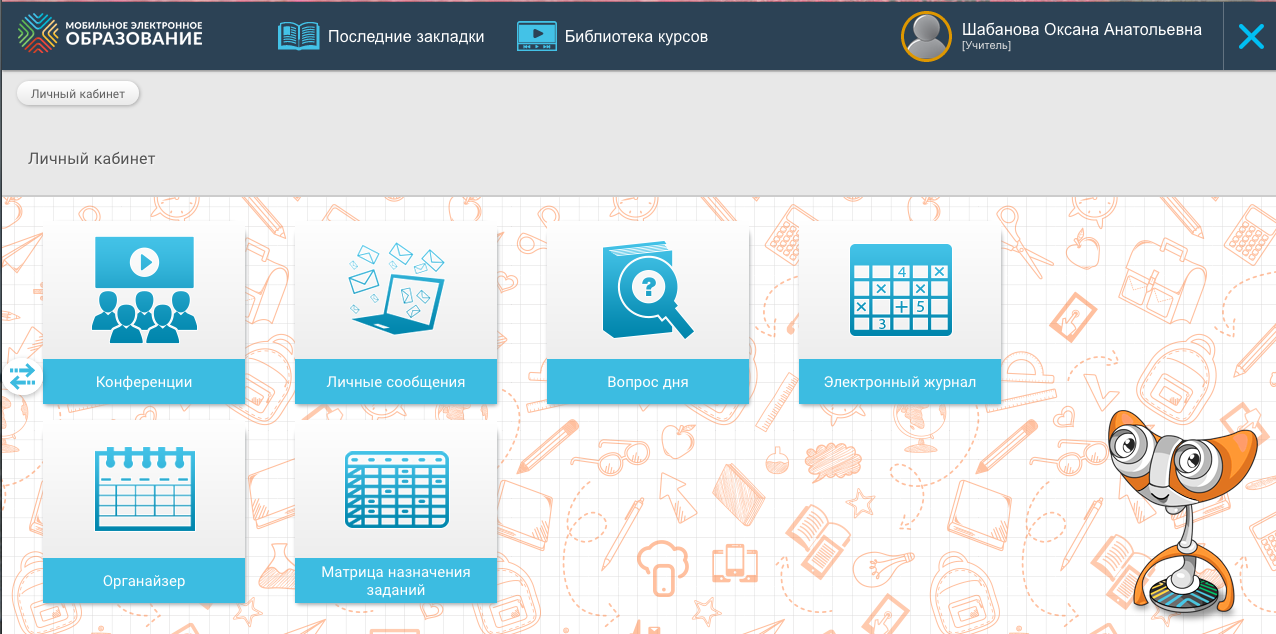 Внимательно изучите прикрепленные курсы:Выбираем кнопку «Библиотека курсов»Из списка курсов выбрать нужный предмет (щелкнуть по картинке), например, «Алгебра 7класс»Выбрать Оглавление.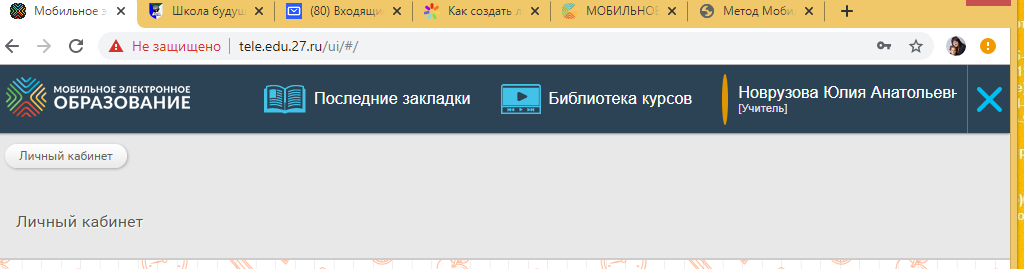 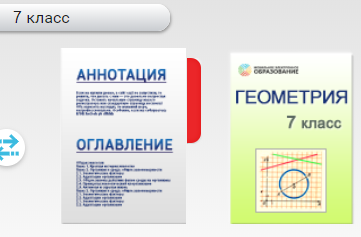 Из списка выбираем заданное занятие учителем или выбранное самостоятельно.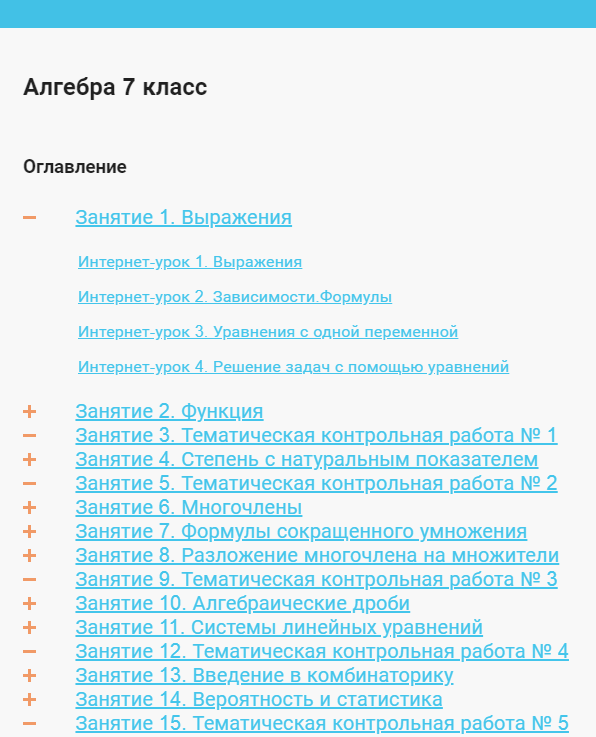 Просмотрите материал урока и задания к нему через итоговую страницу урока.Для этого:Выберите урок, щелкнув в оглавлении на теме. Обратите Внимание! Занятие может состоять из нескольких уроков.Интернет-урок содержит рубрики :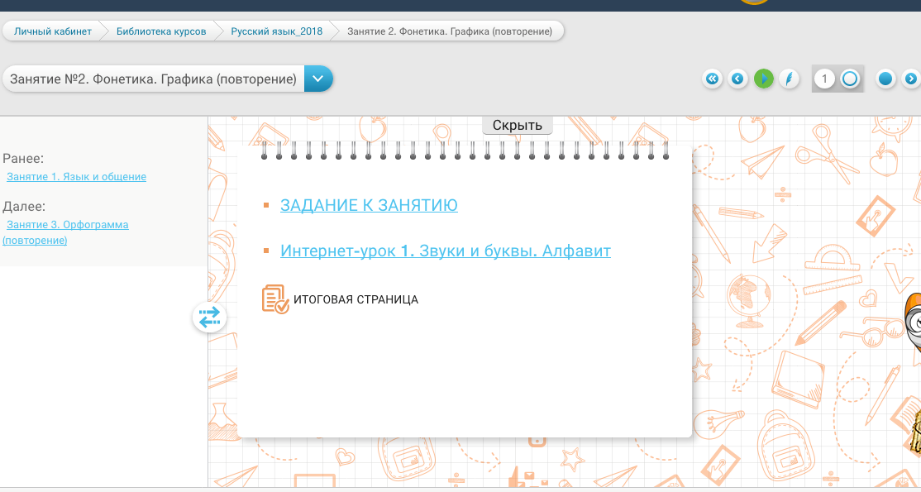 ВспоминаемВыдвигаем гипотезуУзнаемКлючевой вопрос Интернет-урокаИнтерактивные задания с открытым ответом и тренажёрыдополнительные материалы (они могут располагаться на основной странице урока или в панели справа)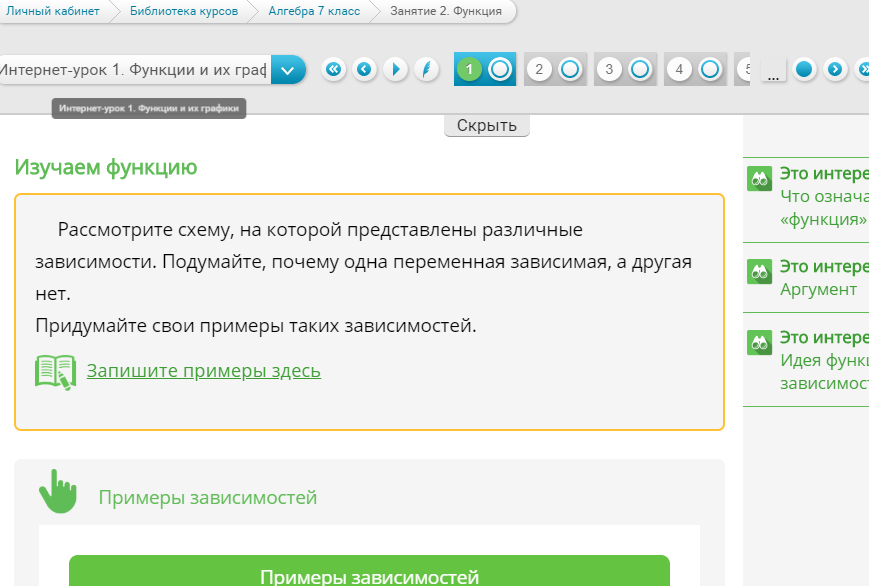 7.2 Можно просмотреть каждую страницу занятия и познакомиться с заданиями, а можно зайти на итоговую страницу урока (кнопка, выделена синим цветом) и там просмотреть все задания к данному уроку.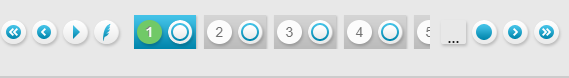 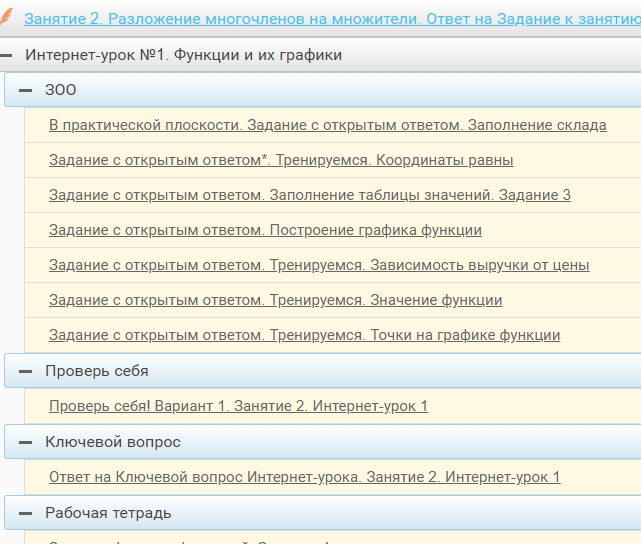 в Интернет-уроках используются следующие виды заданий: ключевой вопрос Интернет-урока (обязательный для выполнения);своеобразная форма фиксации результатов деятельности — «рабочая тетрадь»;задания-тренажёры с автоматической проверкой результата;контролирующие задания с автоматической проверкой результата («Проверьте себя»);задания с открытым ответом. Выполняем обязательно задания, выделенные жирным шрифтом на итоговой странице.Для удобства использования все задания в Интернет-уроках имеют маркировку с помощью пиктограмм, которые обозначают тип задания.Обратите внимание! Назначенные задания выделены жирным шрифтом на итоговой странице. Такие задания выполняем обязательно! Не назначенные задания выполнять не обязательно, но можно, учитель в любом случае проверит, и выставит отметку.Свои достижения и отметку можно посмотреть в Электронном журнале в личном кабинете 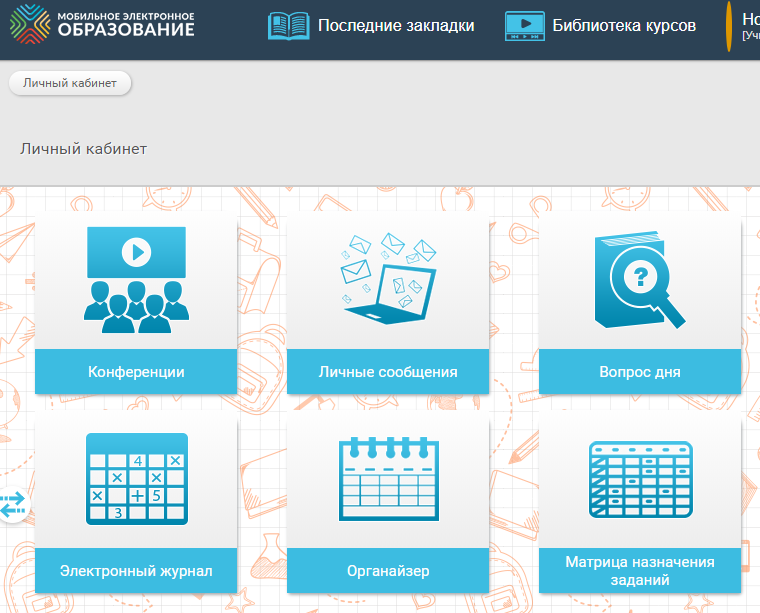 Откроется страница журнала, содержащая информацию о проделанной работе.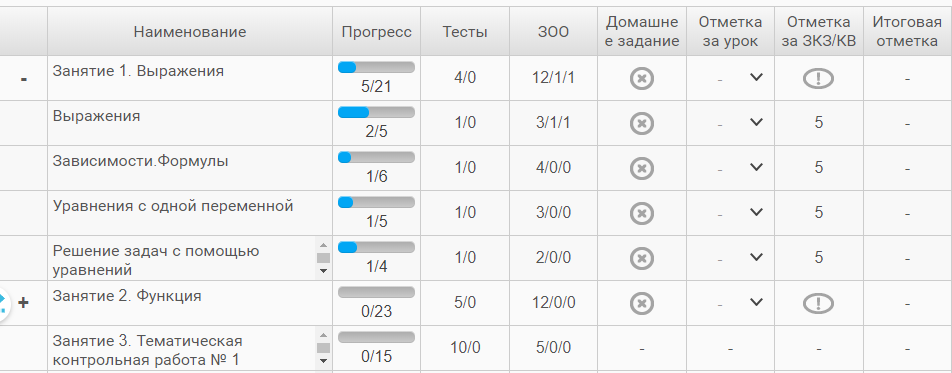 Первая цифра означает количество тестов/заданий, вторая - количество выполненных тестов/заданий, а третья – количество проверенных учителем заданий.Обратите внимание! Учитель может выставить дополнительную оценку - «Отметка за урок». Итоговая отметка выставляется как среднее арифметическое за выполненные тесты, ЗОО, отметки за урок и отметки за контрольные задания и ключевой вопрос.Чтобы выйти из системы, нажмите в правом верхнем углу на «крестик» и выберите «Выйти из системы»: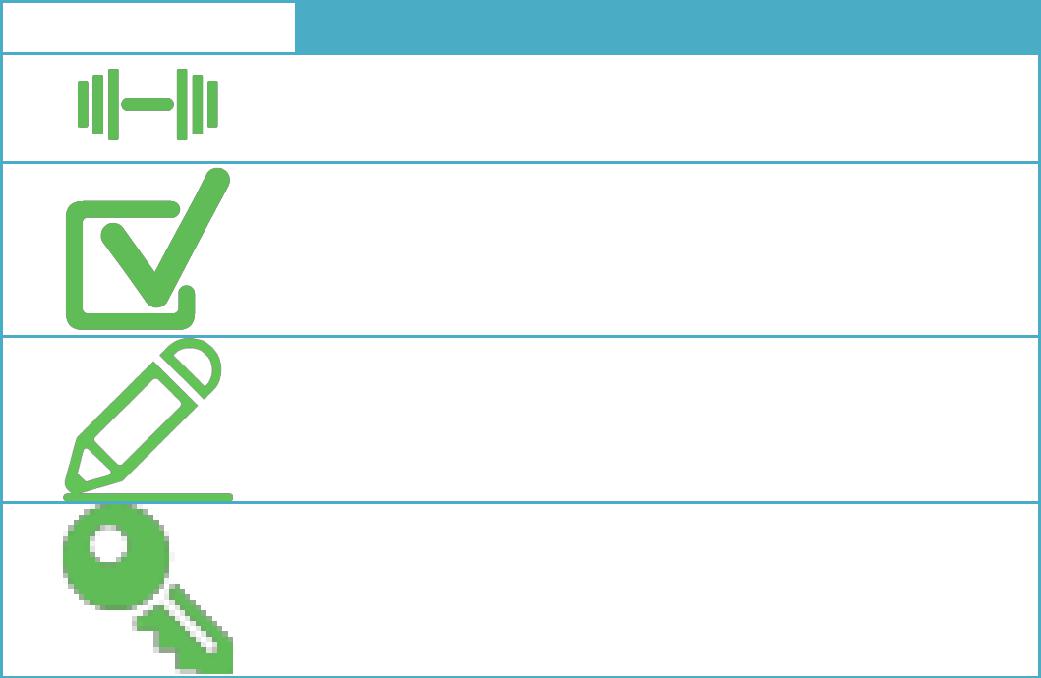                Задание-тренажёрКонтрольное задание «Проверьте себя»Задание с открытым ответомКлючевой вопрос Интернет-урока